Cumbria Learning Disability and Autism Partnership Board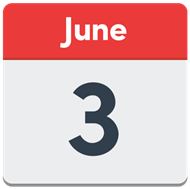 Visiting a Dr and Visiting a Dentist Thursday 3rd June 2021   1pm to 3pm         MICROSOFT TEAMSCllr. Patricia Bell – Chair  Lou Townson – Co-Chair Dr. Gay Eastoe – Co-Chair                                                Shortcut to Teams Meeting Invite -                                                Click here to join the meeting Email: partnershipboard@cumbria.gov.uk      https://www.facebook.com/CumbriaPB/         Twitter: @CumbriaPB1Welcome 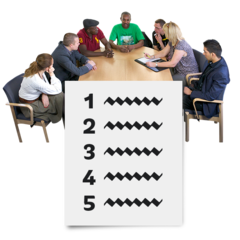 1pm  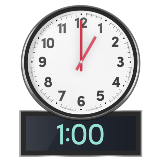 Welcome from the ChairWho is in on the call today?Reminder about our Rules Cllr. Patricia BellLou Townson Dr. Gay Eastoe2Setting the scene – what we are here to talk about?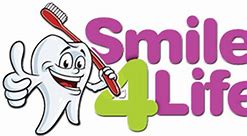 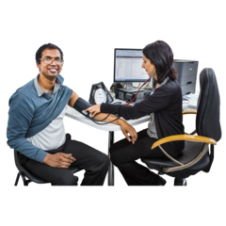 1.10pm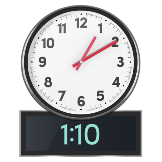 At the Board on the 8th of April 2021 experts by experience shared their experiences of using GP or Doctors and Dentists.We also heard from Cumbria Health on call (CHOC) and how they support people.How GP practices can support people And about the work of Cumbria Oral Health Improvement Team.Patricia3.What do we think is really good about Dr and Dentists?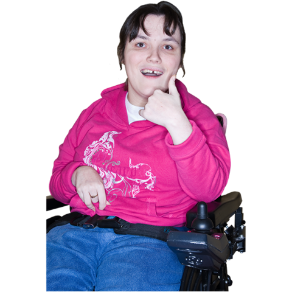 1.15pm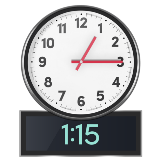 People will share their experiences and ideas about using a Dr and or a Dentist.It would be great if you could think about this before you come to the meeting.Patricia, Lou and Gay4.What would we change about visiting the Dentist or Dr if we could?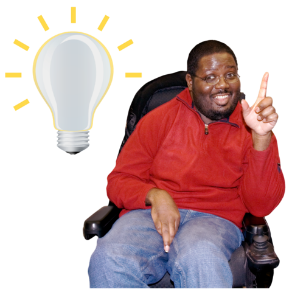 1.35 pm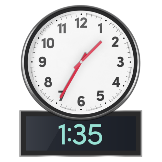 People will share their ideas about how they would change things to make visits better.Patricia, Lou and Gay5Let’s have a Break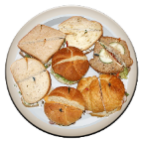 2pm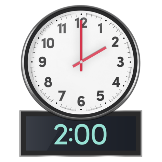 Let’s stretch and take a short breakLou5What makes a great service?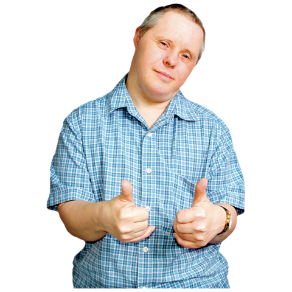 2.10 pm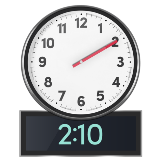 People will share their ideas about what a perfect visit to the Dr or Dentist would look like.Patricia, Lou and Gay6Any Comments or anything else?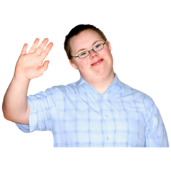 2:30 pm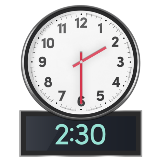 Any final comments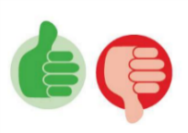 Gay EastoeNext MeetingNext MeetingNext MeetingDate to be agreed 